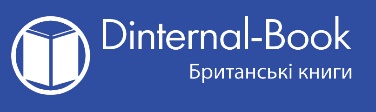                  Міжнародний освітньо-методичний центр Дінтернал-КнигаКалендарно-тематичне планування до навчально-методичного комплексу ISLANDS 1 (PEARSON)Навчальний рік   _____   Вчитель   ___________________________________ Клас  _________Календарно-тематичне планування: ISLANDS 1 (Семестр 1)Календарно-тематичне планування: ISLANDS 1 (Семестр 2)Вступний модуль: WelcomeТематика ситуативного спілкування: Я, моя сім’я, друзі. Школа. Шкільне приладдя.Вступний модуль: WelcomeТематика ситуативного спілкування: Я, моя сім’я, друзі. Школа. Шкільне приладдя.Вступний модуль: WelcomeТематика ситуативного спілкування: Я, моя сім’я, друзі. Школа. Шкільне приладдя.Вступний модуль: WelcomeТематика ситуативного спілкування: Я, моя сім’я, друзі. Школа. Шкільне приладдя.Вступний модуль: WelcomeТематика ситуативного спілкування: Я, моя сім’я, друзі. Школа. Шкільне приладдя.Вступний модуль: WelcomeТематика ситуативного спілкування: Я, моя сім’я, друзі. Школа. Шкільне приладдя.Вступний модуль: WelcomeТематика ситуативного спілкування: Я, моя сім’я, друзі. Школа. Шкільне приладдя.Вступний модуль: WelcomeТематика ситуативного спілкування: Я, моя сім’я, друзі. Школа. Шкільне приладдя.Вступний модуль: WelcomeТематика ситуативного спілкування: Я, моя сім’я, друзі. Школа. Шкільне приладдя.Вступний модуль: WelcomeТематика ситуативного спілкування: Я, моя сім’я, друзі. Школа. Шкільне приладдя.Вступний модуль: WelcomeТематика ситуативного спілкування: Я, моя сім’я, друзі. Школа. Шкільне приладдя.Вступний модуль: WelcomeТематика ситуативного спілкування: Я, моя сім’я, друзі. Школа. Шкільне приладдя.Вступний модуль: WelcomeТематика ситуативного спілкування: Я, моя сім’я, друзі. Школа. Шкільне приладдя.Unit Welcome:Ст.4-5Давайте познайомимося!Приєднуйся до нашого квесту!ПривітатисяПопрощатисяПредставити  себе та іншихВиконувати прості інструкціїКольори:red, green, yellow, blueДієслово to beСтруктура I’mПрослуховування та відтворення чанту (ритмівки).Прослуховування та відтворення пісні QuestГоворіння: парна робота: привітання та представлення себеГоворіння: парна робота: привітання та представлення себеГоворіння: парна робота: привітання та представлення себеОбирати та вживати відповідні до ситуації привітання ст.  2-3Unit Welcome:Ст.6-7Давайте рахувати разом!Якого кольору твій рюкзак?ПривітатисяПопрощатисяПредставити  себе та іншихВиконувати прості інструкціїЦифри від 1 до 10Кольори, цифри, шкільне приладдяСпонукальні речення у стверджувальній форміПрисвійні займенники Прослуховування та відтворення чанту (ритмівки).Говоріння: відпрацювання вимови цифрПарна робота: представлення себе та своїх друзівГоворіння: відпрацювання вимови цифрПарна робота: представлення себе та своїх друзівГоворіння: відпрацювання вимови цифрПарна робота: представлення себе та своїх друзівОбирати та вживати відповідні до ситуації привітання ст.  4-5Unit Welcome:Ст.8-9На уроці.Що ми робимо у класі?ПривітатисяПопрощатисяПредставити  себе та іншихВиконувати прості інструкціїДієслова та фрази для надання інструкцій: stand up, sit down, look, listen, count, open your book, close your book, wave goodbyeСпонукальні речення у стверджувальній форміПрослуховування та відтворення чанту (ритмівки).Говоріння: парна робота: привітання та виконання інструкційГоворіння: парна робота: привітання та виконання інструкційГоворіння: парна робота: привітання та виконання інструкційОбирати та вживати відповідні до ситуації привітання ст.  6-7Модуль 1: My BirthdayТематика ситуативного спілкування: Дозвілля. Природа. Свята і традиції (день народження)Модуль 1: My BirthdayТематика ситуативного спілкування: Дозвілля. Природа. Свята і традиції (день народження)Модуль 1: My BirthdayТематика ситуативного спілкування: Дозвілля. Природа. Свята і традиції (день народження)Модуль 1: My BirthdayТематика ситуативного спілкування: Дозвілля. Природа. Свята і традиції (день народження)Модуль 1: My BirthdayТематика ситуативного спілкування: Дозвілля. Природа. Свята і традиції (день народження)Модуль 1: My BirthdayТематика ситуативного спілкування: Дозвілля. Природа. Свята і традиції (день народження)Модуль 1: My BirthdayТематика ситуативного спілкування: Дозвілля. Природа. Свята і традиції (день народження)Модуль 1: My BirthdayТематика ситуативного спілкування: Дозвілля. Природа. Свята і традиції (день народження)Модуль 1: My BirthdayТематика ситуативного спілкування: Дозвілля. Природа. Свята і традиції (день народження)Модуль 1: My BirthdayТематика ситуативного спілкування: Дозвілля. Природа. Свята і традиції (день народження)Модуль 1: My BirthdayТематика ситуативного спілкування: Дозвілля. Природа. Свята і традиції (день народження)Модуль 1: My BirthdayТематика ситуативного спілкування: Дозвілля. Природа. Свята і традиції (день народження)Модуль 1: My BirthdayТематика ситуативного спілкування: Дозвілля. Природа. Свята і традиції (день народження)Unit 1:Ст.10-11Unit 1:Ст.10-11Який твій улюблений колір?Приєднуйся до нашого квесту!Вітати зі святомНазивати щось\когосьСтавити прості запитанняКольориbrown, white, pink, black, orange, purpleПитальні речення: What’s your name?How old are you?What’s your favourite colour?Спонукальні речення у стверджувальній форміПрослуховування та відтворення чанту (ритмівки).Прослуховування та відтворення чанту (ритмівки).Говоріння: діалогічне мовлення: Скільки тобі років?Говоріння: діалогічне мовлення: Скільки тобі років?Розуміти особливості привітань зі святом і вживати їх відповідно до ситуації спілкуванняСпівпрацювати у групіРозуміти і виконувати прості інструкції вчителяст. 8-9Unit 1:Ст.12-13Unit 1:Ст.12-13З днем народження!Давайте святкувати!Вітати зі святомНазивати щось\когосьСтавити прості запитанняДієслова  clap, stamp, jump, walk, run, dance, hop, climbДієслово to be у структурі Is it…? Yes, it is. No, it isn’t.Прослуховування та відтворення пісні Happy BirthdayПрослуховування та відтворення пісні Happy BirthdayГоворіння: робота у парах та групах: опис предметівГоворіння: робота у парах та групах: опис предметівРозуміти особливості привітань зі святом і вживати їх відповідно до ситуації спілкуванняСпівпрацювати у групіРозуміти і виконувати прості інструкції вчителяст. 10-11Unit 1:Ст.14-15Unit 1:Ст.14-15Готуймося до дня народження!Смачні подарункиВітати зі святомНазивати щось\когосьСтавити прості запитанняКонсолідація числівників та кольорівМножина іменників Вимова звуків /æ/, /p/,/s/,/t/Прослуховування історіїПрослуховування історіїГоворіння: відтворення історії по роляхГоворіння: відтворення історії по роляхРозуміти особливості привітань зі святом і вживати їх відповідно до ситуації спілкуванняСпівпрацювати у групіРозуміти і виконувати прості інструкції вчителяст. 12-13Unit 1:ст.16-17Unit 1:ст.16-17Природа навколо нас.Рослинний та тваринний світВечірка з нагоди дня народженняВітати зі святомНазивати щось\когосьСтавити прості запитанняІменники на позначення флори  та фауни: bird, fish, flower, leaf, butterflyСпонукальні речення у стверджувальній форміМножина іменників Читання  та прослуховування презентації себе Святкування свого дня народженняЧитання  та прослуховування презентації себе Святкування свого дня народженняПроект: листівка з нагоди дня народженняПроект: листівка з нагоди дня народженняРозуміти особливості привітань зі святом і вживати їх відповідно до ситуації спілкуванняСпівпрацювати у групіРозуміти і виконувати прості інструкції вчителяст.14-15Unit 1:ст.18-19Unit 1:ст.18-19Весело грати разомСистематизація та узагальнення вивченого матеріалу.Вітати зі святомНазивати щось\когосьСтавити прості запитанняУзагальнення лексики розділуВимова вивченої лексики та структурАудіювання: встановлення відповідностіАудіювання: встановлення відповідностіКонсолідація вживання вивчених структур та лексики в усному мовленніКонсолідація вживання вивчених структур та лексики в усному мовленніРозуміти особливості привітань зі святом і вживати їх відповідно до ситуації спілкуванняСпівпрацювати у групіРозуміти і виконувати прості інструкції вчителяст.16-17Модуль 2: At School Тематика ситуативного спілкування: Шкільне життя (школа, мій клас, предмети у класі)Модуль 2: At School Тематика ситуативного спілкування: Шкільне життя (школа, мій клас, предмети у класі)Модуль 2: At School Тематика ситуативного спілкування: Шкільне життя (школа, мій клас, предмети у класі)Модуль 2: At School Тематика ситуативного спілкування: Шкільне життя (школа, мій клас, предмети у класі)Модуль 2: At School Тематика ситуативного спілкування: Шкільне життя (школа, мій клас, предмети у класі)Модуль 2: At School Тематика ситуативного спілкування: Шкільне життя (школа, мій клас, предмети у класі)Модуль 2: At School Тематика ситуативного спілкування: Шкільне життя (школа, мій клас, предмети у класі)Модуль 2: At School Тематика ситуативного спілкування: Шкільне життя (школа, мій клас, предмети у класі)Модуль 2: At School Тематика ситуативного спілкування: Шкільне життя (школа, мій клас, предмети у класі)Модуль 2: At School Тематика ситуативного спілкування: Шкільне життя (школа, мій клас, предмети у класі)Модуль 2: At School Тематика ситуативного спілкування: Шкільне життя (школа, мій клас, предмети у класі)Модуль 2: At School Тематика ситуативного спілкування: Шкільне життя (школа, мій клас, предмети у класі)Unit 2:Ст. 20-21Unit 2:Ст. 20-21Чим ти користуєшся у школі?Приєднуйся до нашого квесту!повідомити про спроможність виконувати дії;просити вибаченняПредмети шкільного вжитку: desk, pen, ruler, book, rubber, chair, table, pencil, pencil case, pencil sharpenerСтверджувальні речення описового характеру: A yellow pencil and a blue pen. A brown table and an orange chair.Прослуховування та відтворення чанту (ритмівки).Прослуховування та відтворення чанту (ритмівки).Говоріння: діалогічне мовлення: що це?Говоріння: діалогічне мовлення: що це?обирати і вживати відповідні до ситуації спілкування ввічливі слова та фрази;вживання та вибір форм звертанняусвідомлювати мету поставленого завдання;ст. 18-19Unit 2:Ст. 22-23Unit 2:Ст. 22-23Рахуймо разом!Якого кольору ці предмети?повідомити про спроможність виконувати дії;просити вибаченняЦифри від 11 до 20Кольори, цифри, мій класМножина іменників. Питальні речення: How many rulers? What are these? Аудіювання: прослуховування та відтворення пісні, встановлення відповідності, запитання та відповіді на нихАудіювання: прослуховування та відтворення пісні, встановлення відповідності, запитання та відповіді на нихАудіювання: прослуховування та відтворення пісні, встановлення відповідності, запитання та відповіді на нихГоворіння: робота у парах та групах: опис предметівобирати і вживати відповідні до ситуації спілкування ввічливі слова та фрази;вживання та вибір форм звертанняусвідомлювати мету поставленого завдання;ст. 20-21Unit 2:Ст. 24-25Unit 2:Ст. 24-25День у школі.Цікаві шкільні речі.повідомити про спроможність виконувати дії;просити вибаченняКонсолідація назв шкільних речей.Вимова звуків /d/, /ɪ/, /m/, /n/Прослуховування історіїПрослуховування історіїГоворіння: відтворення історії по роляхГоворіння: відтворення історії по роляхобирати і вживати відповідні до ситуації спілкування ввічливі слова та фрази;вживання та вибір форм звертанняусвідомлювати мету поставленого завдання;ст. 22-23Unit 2:Ст. 26-27Unit 2:Ст. 26-27Речі навколо нас. Світ музичних інструментів. Моя школа.повідомити про спроможність виконувати дії;просити вибаченняІменники на позначення музичних інструментів: guitar, piano, violin, drumСтверджувальні речення описового характеру.Кількість предметів.Читання  та прослуховування презентації своєї школи та опис уроку музикиЧитання  та прослуховування презентації своєї школи та опис уроку музикиПроект: постер про свій улюблений шкільний кабінетПроект: постер про свій улюблений шкільний кабінетобирати і вживати відповідні до ситуації спілкування ввічливі слова та фрази;вживання та вибір форм звертанняусвідомлювати мету поставленого завдання;ст. 24-25Unit 2:Ст. 28-29Unit 2:Ст. 28-29Весело грати разомСистематизація та узагальнення вивченого матеріалу.повідомити про спроможність виконувати дії;просити вибаченняУзагальнення лексики розділуВимова вивченої лексики та структурАудіювання: встановлення відповідностіАудіювання: встановлення відповідностіКонсолідація вживання вивчених структур та лексики в усному мовленніКонсолідація вживання вивчених структур та лексики в усному мовленніст. 26-27Модуль 3: My Family Тематика ситуативного спілкування: Я, моя сім’я та мої друзіМодуль 3: My Family Тематика ситуативного спілкування: Я, моя сім’я та мої друзіМодуль 3: My Family Тематика ситуативного спілкування: Я, моя сім’я та мої друзіМодуль 3: My Family Тематика ситуативного спілкування: Я, моя сім’я та мої друзіМодуль 3: My Family Тематика ситуативного спілкування: Я, моя сім’я та мої друзіМодуль 3: My Family Тематика ситуативного спілкування: Я, моя сім’я та мої друзіМодуль 3: My Family Тематика ситуативного спілкування: Я, моя сім’я та мої друзіМодуль 3: My Family Тематика ситуативного спілкування: Я, моя сім’я та мої друзіМодуль 3: My Family Тематика ситуативного спілкування: Я, моя сім’я та мої друзіМодуль 3: My Family Тематика ситуативного спілкування: Я, моя сім’я та мої друзіМодуль 3: My Family Тематика ситуативного спілкування: Я, моя сім’я та мої друзіМодуль 3: My Family Тематика ситуативного спілкування: Я, моя сім’я та мої друзіUnit 3:Ст. 30-31Unit 3:Ст. 30-31Знайомтесь з моєю родиною.Приєднуйся до нашого квесту!представляти себе дорослим і ровесникам, представляти співрозмовників;запрошувати інформацію про співрозмовника;Члени сім’ї: granny, grandad, brother, sister, dad, mum, friendОпис членів родини: This is my brother. He’s ten.Прослуховування та відтворення чанту (ритмівки).Прослуховування та відтворення чанту (ритмівки).Говоріння: діалогічне мовлення: хто це?Говоріння: діалогічне мовлення: хто це?стежити за презентованою інформацією;ст. 28-29Unit 3:Ст. 32-33Unit 3:Ст. 32-33Моя мама – лікар.Чим займаються твої батьки?Професії: artist, pilot, doctor, vet, dancer, cook, farmer, dentist Неозначений артикль. Загальні запитання та коротка відповідь на них.Аудіювання: прослуховування та відтворення пісні, встановлення відповідності, запитання та відповіді на них Аудіювання: прослуховування та відтворення пісні, встановлення відповідності, запитання та відповіді на них Говоріння: робота у парах та групах: опис членів родиниГоворіння: робота у парах та групах: опис членів родинист. 30-31Unit 3:Ст. 34-35Unit 3:Ст. 34-35Мої найближчі люди.Я люблю свою родину.Консолідація назв членів родиниВимова звуків /k/ /g/ /ɒ/Прослуховування історіїПрослуховування історіїГоворіння: відтворення історії по роляхГоворіння: відтворення історії по роляхст. 32-33Unit 3:Ст. 36-37Unit 3:Ст. 36-37Речі навколо нас. Світ мистецтва.Моя родина.Іменники на позначення видів мистецтв: painting, collage, sculpture, drawingСтверджувальні речення описового характеру. Загальні запитання та короткі відповіді.Читання  та прослуховування презентації видів мистецтв та своєї родини.Читання  та прослуховування презентації видів мистецтв та своєї родини.Проект: родинний портрет. Ким ти хочеш стати?Проект: родинний портрет. Ким ти хочеш стати?ст. 34-35Unit 3:Ст. 38-39Unit 3:Ст. 38-39Весело грати разомСистематизація та узагальнення вивченого матеріалу.Узагальнення лексики розділуВимова вивченої лексики та структурАудіювання: встановлення відповідностіАудіювання: встановлення відповідностіКонсолідація вживання вивчених структур та лексики в усному мовленніКонсолідація вживання вивчених структур та лексики в усному мовленніст. 36-37HalloweenСт. 94HalloweenСт. 94Святкування Хеловіну Атрибути свята: pumpkin, witch, monster, cat, batВідпрацювання вимови лексичних одиниць по теміАудіювання: прослуховування та відтворення пісніАудіювання: прослуховування та відтворення пісніГоворіння: робота в малих групах: мій святковий гарбуз.Говоріння: робота в малих групах: мій святковий гарбуз.ст. 92Модуль 4: My Body Тематика ситуативного спілкування: Людина Частини тіла.Модуль 4: My Body Тематика ситуативного спілкування: Людина Частини тіла.Модуль 4: My Body Тематика ситуативного спілкування: Людина Частини тіла.Модуль 4: My Body Тематика ситуативного спілкування: Людина Частини тіла.Модуль 4: My Body Тематика ситуативного спілкування: Людина Частини тіла.Модуль 4: My Body Тематика ситуативного спілкування: Людина Частини тіла.Модуль 4: My Body Тематика ситуативного спілкування: Людина Частини тіла.Модуль 4: My Body Тематика ситуативного спілкування: Людина Частини тіла.Модуль 4: My Body Тематика ситуативного спілкування: Людина Частини тіла.Модуль 4: My Body Тематика ситуативного спілкування: Людина Частини тіла.Модуль 4: My Body Тематика ситуативного спілкування: Людина Частини тіла.Модуль 4: My Body Тематика ситуативного спілкування: Людина Частини тіла.Unit 4:Ст. 40-41Unit 4:Ст. 40-41Частини мого тіла.Як виглядає твій домашній улюбленець?Частини тіла людини та тварини: fingers, hands, legs, body, arms, feet, wings, head, toes, tailОпис своєї зовнішності та домашнього улюбленця. I’ve got green arms.Виключення у множині іменників. Прослуховування та відтворення чанту (ритмівки).Прослуховування та відтворення чанту (ритмівки).Говоріння: діалогічне мовлення: що в тебе є?Говоріння: діалогічне мовлення: що в тебе є?розуміти і відтворювати мовленнєві зразки наслідуючи вчителя;ст. 38-39Unit 4:Ст. 42-43Unit 4:Ст. 42-43Мій улюблений одяг.Незвичайні друзі.описувати людину, предмет, тварину, місце, дії;виражати свій настрійОдяг: T-shirt, hat, jumper, trousers, dress, skirt, shoes, socksСтверджувальні речення описового характеру.Аудіювання: прослуховування та відтворення пісні, встановлення відповідності, запитання та відповіді на них Аудіювання: прослуховування та відтворення пісні, встановлення відповідності, запитання та відповіді на них Говоріння: робота у парах та групах: опис малюнківГоворіння: робота у парах та групах: опис малюнківст. 40-41Unit 4:Ст. 44-45Unit 4:Ст. 44-45Я люблю морозиво.Є ідея!Консолідація назв частин тілаВимова звуків  /e/,/ k/Прослуховування історіїПрослуховування історіїГоворіння: відтворення історії по роляхГоворіння: відтворення історії по роляхст. 42-43Unit 4:Ст. 46-47Unit 4:Ст. 46-47Чисті руки.Свята світуВирази по дотриманню особистої гігієни: dirty hands, clean hands, a dirty face, Wash your hands!Стверджувальні речення описового характеру. Спонукальні речення. Читання  та прослуховування презентації різних свят світуЧитання  та прослуховування презентації різних свят світуПроект: постер по збереженню чистоти. Свята твоєї країни.Письмо: встановлення відповідності.Проект: постер по збереженню чистоти. Свята твоєї країни.Письмо: встановлення відповідності.ст. 44-45Unit 4:Ст. 48-49Unit 4:Ст. 48-49Весело грати разомСистематизація та узагальнення вивченого матеріалу.Узагальнення лексики розділуВимова вивченої лексики та структурАудіювання: встановлення відповідностіАудіювання: встановлення відповідностіКонсолідація вживання вивчених структур та лексики в усному мовленніКонсолідація вживання вивчених структур та лексики в усному мовленніст. 46-47ChristmasСт. 95ChristmasСт. 95Святкування РіздваАтрибути свята: reindeer, Santa, present, sleighВідпрацювання вимови лексичних одиниць по теміАудіювання: прослуховування та відтворення пісніАудіювання: прослуховування та відтворення пісніГоворіння: робота в малих групах: святкові листивкі.Говоріння: робота в малих групах: святкові листивкі.ст. 93Модуль 5: PetsТематика ситуативного спілкування: Тварини, домашні улюбленці.Модуль 5: PetsТематика ситуативного спілкування: Тварини, домашні улюбленці.Модуль 5: PetsТематика ситуативного спілкування: Тварини, домашні улюбленці.Модуль 5: PetsТематика ситуативного спілкування: Тварини, домашні улюбленці.Модуль 5: PetsТематика ситуативного спілкування: Тварини, домашні улюбленці.Модуль 5: PetsТематика ситуативного спілкування: Тварини, домашні улюбленці.Модуль 5: PetsТематика ситуативного спілкування: Тварини, домашні улюбленці.Модуль 5: PetsТематика ситуативного спілкування: Тварини, домашні улюбленці.Модуль 5: PetsТематика ситуативного спілкування: Тварини, домашні улюбленці.Модуль 5: PetsТематика ситуативного спілкування: Тварини, домашні улюбленці.Модуль 5: PetsТематика ситуативного спілкування: Тварини, домашні улюбленці.Unit 5:Ст. 50-51Які в тебе є домашні улюбленці?Приєднуйся до нашого квесту!повідомляти про належність когось/чогось певній особі;Тварини: frogs, cat, mouse, snakes, hamstersПитальні речення: What’s that?What are those?Короткі відповіді на них: It’s a parrot. They are snakes. Виключення у множині іменників.Прослуховування та відтворення чанту (ритмівки).Говоріння: діалогічне мовлення: Хто це?Говоріння: діалогічне мовлення: Хто це?вживання та вибір вигуківст. 48-49Unit 5:Ст. 52-53Опиши тваринку.Хто в тебе живе?повідомляти про належність когось/чогось певній особі;Прикметники, розмір: big, small, tall, short, long, thin, fat, young, oldДієслово have got у структурі Have you got…? Yes, I have. No, I haven’t.Прослуховування та відтворення пісні, заповнення пропусківГоворіння: робота у парах та групах: опис тваринкиГоворіння: робота у парах та групах: опис тваринкивживання та вибір вигуківст. 50-51Unit 5:Ст. 54-55Знайомтесь з Валду.Турбота про тварин.повідомляти про належність когось/чогось певній особі;Консолідація назв частин тіла тваринВимова звуків /b/, /h/, /r/, /ʌ/Прослуховування історіїГоворіння: відтворення історії по роляхГоворіння: відтворення історії по роляхвживання та вибір вигуківст. 52-53Unit 5:cт. 56-57Природа навколо нас.Тваринний світНезвичайні домашні улюбленціповідомляти про належність когось/чогось певній особі;Іменники на позначення фауни: cat, dog, bird, chick, kitten, puppy, egg, rat, goose, spider, lizard, snake Описові речення у стверджувальній форміЧитання  та прослуховування презентації твариниПроект: фотоальбом – тварини та їхня малеча. Книга незвичайних домашніх улюбленців.Проект: фотоальбом – тварини та їхня малеча. Книга незвичайних домашніх улюбленців.вживання та вибір вигуківст.54-55Unit 5:ст. 58-59Весело грати разомСистематизація та узагальнення вивченого матеріалу.повідомляти про належність когось/чогось певній особі;Узагальнення лексики розділуВимова вивченої лексики та структурАудіювання: встановлення відповідності, вибір  правильної відповідіКонсолідація вживання вивчених структур та лексики в усному мовленніКонсолідація вживання вивчених структур та лексики в усному мовленнівживання та вибір вигуківст.56-57Модуль 6: My House Тематика ситуативного спілкування: Мій дім (моя кімната, меблі)Модуль 6: My House Тематика ситуативного спілкування: Мій дім (моя кімната, меблі)Модуль 6: My House Тематика ситуативного спілкування: Мій дім (моя кімната, меблі)Модуль 6: My House Тематика ситуативного спілкування: Мій дім (моя кімната, меблі)Модуль 6: My House Тематика ситуативного спілкування: Мій дім (моя кімната, меблі)Модуль 6: My House Тематика ситуативного спілкування: Мій дім (моя кімната, меблі)Модуль 6: My House Тематика ситуативного спілкування: Мій дім (моя кімната, меблі)Модуль 6: My House Тематика ситуативного спілкування: Мій дім (моя кімната, меблі)Модуль 6: My House Тематика ситуативного спілкування: Мій дім (моя кімната, меблі)Модуль 6: My House Тематика ситуативного спілкування: Мій дім (моя кімната, меблі)Unit 6:Ст. 60-61Де ти живеш?Приєднуйся до нашого квесту!розуміти та виконувати вказівки (команди);Будинок: kitchen, living room, door, house, garden, window,bedroom, bathroomПитальні речення типу: Where’s my mum? та відповіді на них типу: She’s in the living room.Прослуховування та відтворення чанту (ритмівки).Говоріння: діалогічне мовлення: де ти?Говоріння: діалогічне мовлення: де ти?Правила ввічливостіст. 58-59Unit 6:Ст. 62-63Що є в твоїй кімнаті?Де стоїть телевізор?розуміти та виконувати вказівки (команди);Предмети домашнього вжитку: bed, TV, cooker, sofa, fridge, lamp, bath, sinkПрийменники місця: under, on, in. Питальні речення типу: Is it in the …? Стверджувальні речення у відповідьАудіювання: прослуховування та відтворення пісні, заповнення пропусків, запитання та відповіді на нихАудіювання: прослуховування та відтворення пісні, заповнення пропусків, запитання та відповіді на нихГоворіння: робота у парах та групах: опис місця знаходження предметів у кімнатіПравила ввічливостіст. 60-61Unit 6:Ст. 64-65В гостях у друга.Моя кімната охайна.розуміти та виконувати вказівки (команди);Консолідація назв кімнат у будинку.Вимова звуків /f/,  /l/, Прослуховування історіїГоворіння: відтворення історії по роляхГоворіння: відтворення історії по роляхПравила ввічливостіст. 62-63Unit 6:Ст. 66-67Речі навколо нас. Місця у місті.Різні типи житла.розуміти та виконувати вказівки (команди);Іменники на позначення назв місць у місті: shop, playground, library, café, zoo, parkСтверджувальні речення описового характеру.Читання  та прослуховування презентації свого будинкуПроект: постер про своє улюблене місце у місті. Мій будинок.Проект: постер про своє улюблене місце у місті. Мій будинок.Правила ввічливостіст. 64-65Unit 6:Ст. 68-69Весело грати разомСистематизація та узагальнення вивченого матеріалу.розуміти та виконувати вказівки (команди);Узагальнення лексики розділуВимова вивченої лексики та структурАудіювання: встановлення відповідностіКонсолідація вживання вивчених структур та лексики в усному мовленніКонсолідація вживання вивчених структур та лексики в усному мовленніст. 66-67Модуль 7: Food Тематика ситуативного спілкування: Їжа (продукти харчування)Модуль 7: Food Тематика ситуативного спілкування: Їжа (продукти харчування)Модуль 7: Food Тематика ситуативного спілкування: Їжа (продукти харчування)Модуль 7: Food Тематика ситуативного спілкування: Їжа (продукти харчування)Модуль 7: Food Тематика ситуативного спілкування: Їжа (продукти харчування)Модуль 7: Food Тематика ситуативного спілкування: Їжа (продукти харчування)Модуль 7: Food Тематика ситуативного спілкування: Їжа (продукти харчування)Модуль 7: Food Тематика ситуативного спілкування: Їжа (продукти харчування)Модуль 7: Food Тематика ситуативного спілкування: Їжа (продукти харчування)Модуль 7: Food Тематика ситуативного спілкування: Їжа (продукти харчування)Unit 7:Ст. 70-71На пікніку.Приєднуйся до нашого квесту!Продукти харчування: milk cheese, lemonade, bread, chicken, meat, salad, juice, yoghurt, fruit, Структури типу: I like/ I don’t like …Can I have … ? I want…I like fruit and yoghurt. Can I have some, please?Прослуховування та відтворення чанту (ритмівки).Говоріння: діалогічне мовлення: я хочу…Говоріння: діалогічне мовлення: я хочу…уважно стежити за презентованою інформацією;ст. 68-69Unit 7:Ст. 72-73Мої улюблені страви.Що ти любиш їсти?дякувати (за подарунок, вітання, виконану дію тощо);повідомляти про смаки і уподобанняПродукти харчування: sandwich, water, chocolate, honey, jelly, vegetables, ice-cream, cakeЗапитання типу: Do you like honey? та коротка відповідь на них типу: Yes, I do. No, I don’t..Аудіювання: прослуховування та відтворення пісні, заповнення пропусків, запитання та відповіді на них Говоріння: робота у парах та групах: опитування про улюблені продуктиГоворіння: робота у парах та групах: опитування про улюблені продуктист. 70-71Unit 7:Ст. 74-75Я їм це із задоволенням!Я ввічлива дитина.Консолідація назв продуктів харчуванняВимова звуків /dʒ//v/ /w/Прослуховування історіїГоворіння: відтворення історії по роляхГоворіння: відтворення історії по роляхст. 72-73Unit 7:Ст. 76-77Їжа навколо нас. Здорове харчування.Мій обід.Продукти харчування: chips, carrots, sausagesСтверджувальні речення описового характеру. Загальні запитання та коротка відповідь.Читання  та прослуховування презентації варіантів шкільного обіду.Проект: постер на тему «Їжа». Мій шкільний обід.Проект: постер на тему «Їжа». Мій шкільний обід.ст. 74-75Unit 7:Ст. 78-79Весело грати разомСистематизація та узагальнення вивченого матеріалу.Узагальнення лексики розділуВимова вивченої лексики та структурАудіювання: встановлення відповідностіКонсолідація вживання вивчених структур та лексики в усному мовленніКонсолідація вживання вивчених структур та лексики в усному мовленніст. 76-77EasterСт. 96Святкуймо разом!Атрибути свята: chick, egg, bunnyВідпрацювання вимови лексичних одиниць по теміАудіювання: прослуховування та відтворення пісніГоворіння: робота в малих групах: полювання на пасхальні яйця. Говоріння: робота в малих групах: полювання на пасхальні яйця. ст. 94Модуль 8: I’m Excited! Тематика ситуативного спілкування: Відчуття та емоції.Модуль 8: I’m Excited! Тематика ситуативного спілкування: Відчуття та емоції.Модуль 8: I’m Excited! Тематика ситуативного спілкування: Відчуття та емоції.Модуль 8: I’m Excited! Тематика ситуативного спілкування: Відчуття та емоції.Модуль 8: I’m Excited! Тематика ситуативного спілкування: Відчуття та емоції.Модуль 8: I’m Excited! Тематика ситуативного спілкування: Відчуття та емоції.Модуль 8: I’m Excited! Тематика ситуативного спілкування: Відчуття та емоції.Модуль 8: I’m Excited! Тематика ситуативного спілкування: Відчуття та емоції.Модуль 8: I’m Excited! Тематика ситуативного спілкування: Відчуття та емоції.Модуль 8: I’m Excited! Тематика ситуативного спілкування: Відчуття та емоції.Unit 8:Ст. 80-81У лісі.Приєднуйся до нашого квесту!Відчуття та емоції: thirsty, scared, hungry, tired, excitedЗапитання про відчуття типу: Are you hungry? та короткі відповіді на них типу: Yes, I am. No, I am not.Прослуховування та відтворення чанту (ритмівки).Говоріння: діалогічне мовлення: Як ти почуваєшся?Говоріння: діалогічне мовлення: Як ти почуваєшся?розуміти і відтворювати мовленнєві зразки наслідуючи вчителя;ст. 78-79Unit 8:Ст. 82-83Мій настрій сьогодні.Вгадай мої відчуття.Відчуття та емоції: happy, ill, sad, cold, hot, hurt, angry, boredСтверджувальні речення описового характеру. Спонукальні речення.Аудіювання: прослуховування та відтворення пісні, заповнення пропусків, запитання та відповіді на них Говоріння: робота у парах та групах: опис малюнківГоворіння: робота у парах та групах: опис малюнківст. 80-81Unit 8:Ст. 84-85Мені страшно.Чим тобі допомогти?попрощатися;давати елементарну характеристику комусь/чомусь;виражати свій настрійКонсолідація назв частин тілаВимова звуків буквосполучень qu,zzПрослуховування історіїГоворіння: відтворення історії по роляхГоворіння: відтворення історії по роляхст. 82-83Unit 8:Ст. 86-87Світ тіней.У театрі тінейВирази для розуміння теми: a long/short shadowСтверджувальні речення описового характеру. Спонукальні речення. Читання  та прослуховування презентації різних сцен з театру тінейПроект: Альбом тіньових пазлів. Постановка п’єси театру тіней.Проект: Альбом тіньових пазлів. Постановка п’єси театру тіней.ст. 84-85Unit 8:Ст. 88-89Весело грати разомСистематизація та узагальнення вивченого матеріалу.Узагальнення лексики розділуВимова вивченої лексики та структурАудіювання: встановлення відповідностіКонсолідація вживання вивчених структур та лексики в усному мовленніКонсолідація вживання вивчених структур та лексики в усному мовленніст. 86-87GoodbyeСт. 90-91З днем нарождення!Це моя родина.Повторення лексики розділівВимова вивченої лексики та структурАудіювання: встановлення відповідностіГоворіння: парна робота: гра «правда/неправда».Говоріння: парна робота: гра «правда/неправда».ст. 88-89GoodbyeСт. 92-93Що змінилося?Давай малювати!Повторення лексики розділівВимова вивченої лексики та структурАудіювання: прослуховування та відтворення пісні.Читання: встановлення відповідностіГоворіння: створення діалогів за власними малюнкамиГоворіння: створення діалогів за власними малюнкамист. 90-91Summer FunСт. 97Святкуймо разом!Атрибути літа: sun, flower, sky, bird, tree, grassВідпрацювання вимови лексичних одиниць по теміАудіювання: прослуховування та відтворення пісніГоворіння: робота в малих групах: квітка бажаньГоворіння: робота в малих групах: квітка бажаньст. 95  WB  Ст. 96Ст. 104Консолідація вивченого матеріалу:З днем народження!Узагальнення лексики розділу Unit 1 Picture dictionary (stickers)Узагальнення граматичних структурUnit 1Читання: заповнення пропусківНаписання речень та слівНаписання речень та слівПідготовка до диктанту за лексикою  Unit 1Створення речень з лексикою  WB  Ст. 97Ст. 105Консолідація вивченого матеріалу:Що це таке?Узагальнення лексики розділу Unit 2 Picture dictionary (stickers)Узагальнення граматичних структурUnit 2Читання: заповнення пропусківНаписання речень та слів, відповіді на питанняНаписання речень та слів, відповіді на питанняПідготовка до диктанту за лексикою  Unit 2Створення речень з лексикою  WB  Ст. 98Ст. 106Консолідація вивченого матеріалу:Скільки тобі років? Узагальнення лексики розділу Unit 3 Picture dictionary (stickers)Узагальнення граматичних структурUnit 3Читання: заповнення пропусківНаписання речень та слів, відповіді на питанняНаписання речень та слів, відповіді на питанняПідготовка до диктанту за лексикою  Unit 4Створення речень з лексикою  WB  Ст. 99Ст. 107Консолідація вивченого матеріалу:Тварини. Частини тіла.Узагальнення лексики розділу Unit 4 Picture dictionary (stickers)Узагальнення граматичних структурUnit 4Читання: заповнення пропусківНаписання речень та слів, відповіді на питанняНаписання речень та слів, відповіді на питанняПідготовка до диктанту за лексикою  Unit 5Створення речень з лексикою  WB  Ст. 100Ст. 108Консолідація вивченого матеріалу:Тварини. Зовнішність.Узагальнення лексики розділу Unit 5 Picture dictionary (stickers)Узагальнення граматичних структурUnit 5Читання: заповнення пропусківНаписання речень та слів, відповіді на питанняНаписання речень та слів, відповіді на питанняПідготовка до диктанту за лексикою  Unit 6Створення речень з лексикою  WB  Ст. 101Ст. 109Консолідація вивченого матеріалу:Мій дім.Узагальнення лексики розділу Unit 6 Picture dictionary (stickers)Узагальнення граматичних структурUnit 6Читання: заповнення пропусківНаписання речень та слів, відповіді на питанняНаписання речень та слів, відповіді на питанняПідготовка до диктанту за лексикою  Unit 7Створення речень з лексикою  WB  Ст. 102Ст. 110Консолідація вивченого матеріалу:Продукти харчування.Узагальнення лексики розділу Unit 7 Picture dictionary (stickers)Узагальнення граматичних структурUnit 7Читання: заповнення пропусківНаписання речень та слів, відповіді на питанняНаписання речень та слів, відповіді на питанняПідготовка до диктанту за лексикою  Unit 8Створення речень з лексикою  WB  Ст. 103Ст. 111Консолідація вивченого матеріалу:Відчуття та емоціїУзагальнення лексики розділу Unit 8 Picture dictionary (stickers)Узагальнення граматичних структурUnit 8Читання встановлення відповідностіНаписання речень та слів, відповіді на питанняНаписання речень та слів, відповіді на питанняПідготовка до диктанту за лексикою  Unit 8Створення речень з лексикою